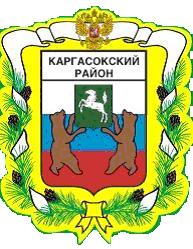 МУНИЦИПАЛЬНОЕ ОБРАЗОВАНИЕ «Каргасокский район»ТОМСКАЯ ОБЛАСТЬАДМИНИСТРАЦИЯ КАРГАСОКСКОГО РАЙОНАВ целях приведения в соответствие с действующим законодательством  нормативно-правового актаАдминистрация Каргасокского района постановляет:1.Постановление Администрации Каргасокского района от 25.08.2015 №127 «Об утверждении порядка формирования, ведения и утверждения ведомственных перечней муниципальных услуг и работ, оказываемых и выполняемых муниципальными учреждениями муниципального образования «Каргасокский район» признать утратившим силу с 1.01.2018.2.Настоящее постановление разместить на официальном сайте Каргасокского района в разделе «Экономика»/ подраздел «Бюджет»/ «Правовые акты в области бюджетных правоотношений»/ «ПостановленияАКР».3.Настоящее постановление вступает в силу со дня его официального опубликования в установленном порядке.Глава Каргасокского района						      А.П. АщеуловТ.В. Андрейчук2-11 95ПОСТАНОВЛЕНИЕПОСТАНОВЛЕНИЕПОСТАНОВЛЕНИЕ29.12.2017№ 370с. Каргасокс. КаргасокО признании утратившим силу  постановления Администрации Каргасокского района от 25.08.2015№ 127